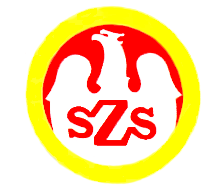 Tabela  wyników            Komunikat z zawodów sportowychNazwa zawodów    Półfinał Mistrzostw Powiatu Opole-miejski / Siatkówka LICEALIADA - dziewczęta - BARAŻMiejsce i data    OPOLE – 15.11.2023Godz.  . .  . . . . . .- weryfikacja dokumentów, odprawa opiekunów, losowanieGodz.  . . . . . . . . .  - rozpoczęcie zawodówGodz.  . . . . . . . . .  - zakończenie zawodówZespoły startujące pełna nazwa – kolejność wylosowanych miejsc:Zespoły startujące pełna nazwa – kolejność wylosowanych miejsc:Zespoły startujące pełna nazwa – kolejność wylosowanych miejsc:Zespoły startujące pełna nazwa – kolejność wylosowanych miejsc:Zespoły startujące pełna nazwa – kolejność wylosowanych miejsc:Zespoły startujące pełna nazwa – kolejność wylosowanych miejsc:Zespoły startujące pełna nazwa – kolejność wylosowanych miejsc:Zespoły startujące pełna nazwa – kolejność wylosowanych miejsc:Zespoły startujące pełna nazwa – kolejność wylosowanych miejsc:1Publiczne Liceum Ogólnokształcące V Opole Publiczne Liceum Ogólnokształcące V Opole Publiczne Liceum Ogólnokształcące V Opole Publiczne Liceum Ogólnokształcące V Opole Publiczne Liceum Ogólnokształcące V Opole Publiczne Liceum Ogólnokształcące V Opole Publiczne Liceum Ogólnokształcące V Opole Publiczne Liceum Ogólnokształcące V Opole 2Zespół Szkół Technicznych i Ogólnokształcących OpoleZespół Szkół Technicznych i Ogólnokształcących OpoleZespół Szkół Technicznych i Ogólnokształcących OpoleZespół Szkół Technicznych i Ogólnokształcących OpoleZespół Szkół Technicznych i Ogólnokształcących OpoleZespół Szkół Technicznych i Ogólnokształcących OpoleZespół Szkół Technicznych i Ogólnokształcących OpoleZespół Szkół Technicznych i Ogólnokształcących Opole3Publiczne Liceum Ogólnokształcące 8 OpolePubliczne Liceum Ogólnokształcące 8 OpolePubliczne Liceum Ogólnokształcące 8 OpolePubliczne Liceum Ogólnokształcące 8 OpolePubliczne Liceum Ogólnokształcące 8 OpolePubliczne Liceum Ogólnokształcące 8 OpolePubliczne Liceum Ogólnokształcące 8 OpolePubliczne Liceum Ogólnokształcące 8 OpoleLp.Lp.Godz.KNazwa szkołyNazwa szkołyNazwa szkołyWynik Wynik 11……-……1-2PLO V OpoleZSTiO Opole2:02:022……-……2-3ZSTiO OpolePLO 8 Opole2:02:033……-……1-3PLO V OpolePLO 8 Opole2:02:0Szkoła123SetyPunkty MiejscePLO V Opole2 : 02 : 04 : 04IZSTiO Opole0 :2 2 : 02 : 23IIPLO 8 Opole0 : 20 : 20 : 42IIIORGANIZATOR
Leszek Jaremkowski